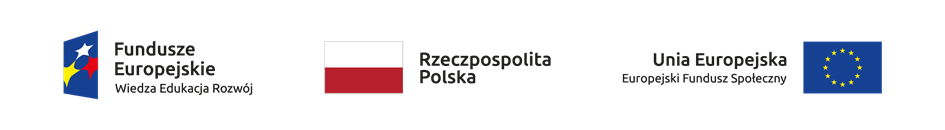 Żyrardów, 11.01.2022 r.ZP.271.2.48.2021.JM	Na podstawie art. 286 ust. 1 i 3 ustawy z dnia 11 września 2019 r. Prawo Zamówień Publicznych (Dz. U. 2021 r., poz. 1129 ze zm.) Zamawiający dokonuje zmiany treści SWZ 
w postępowaniu o udzielenie zamówienia publicznego pn. „Realizacja usług społecznych dla mieszkańców Żyrardowa”.	Zamawiający dokonuje zmiany treści SWZ w zakresie Załącznika nr 8 – Opisu przedmiotu zamówienia dla Części 4, a także w zakresie terminów składania i otwarcia ofert oraz terminu związania ofertą:Część 4 zamówienia pkt 1 ppkt 4 w Załączniku nr 8 do SWZ otrzymuje brzmienie:„Na jeden kurs składa się przejazd  z miejsca zamieszkania do miejsca docelowego oraz przejazd z miejsca docelowego do miejsca zamieszkania w ciągu jednego dnia.”Termin składania i otwarcia ofert: Ofertę należy złożyć w nieprzekraczalnym terminie do dnia 14.01.2022 r. do godz. 12:00.Otwarcie ofert nastąpi w dniu 14.01.2022 r. o godz. 12:30 w siedzibie Urzędu Miasta Żyrardowa, Plac Jana Pawła II nr 1, 96-300 Żyrardów.Termin związania ofertą upływa w dniu 12.02.2022 r.Ponadto Zamawiający zamieszcza Ogłoszenie o zmianie ogłoszenia o zamówieniu oraz zaktualizowany dla Części 4 Załącznik nr 8 do SWZ – Opis przedmiotu zamówienia.(-) Prezydent Miasta Żyrardowa                         Lucjan Krzysztof Chrzanowski